2011年9月6日，日内瓦	尊敬的先生/女士，由于技术问题，已登载供最后征求意见的ITU-T G.8110.1建议书草案案文出现了错误。正确案文于2011年9月6日重新登载，因此最后征求意见期从2011年9月28日推迟至2011年10月12日。顺致敬意！电信标准化局主任
马尔科姆•琼森国 际 电 信 联 盟电信标准化局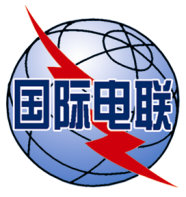 参考号:电话:传真:电子邮件:电信标准化局AAP-66勘误1AAP/MJ+41 22 730 5860+41 22 730 5853tsbdir@itu.int–	致国际电联成员国各主管部门；–	致ITU-T各部门成员；–	致ITU-T 部门准成员抄送：–	电信标准化局各研究组主席和副主席–	电信发展局主任–	无线电通信局主任事由:有关采用替换批准程序（AAP）处理的建议书的情况 
– 有关ITU-T G.8110.1建议书的勘误